Не на сенях ли гуселички висели(свадебная, для гостей)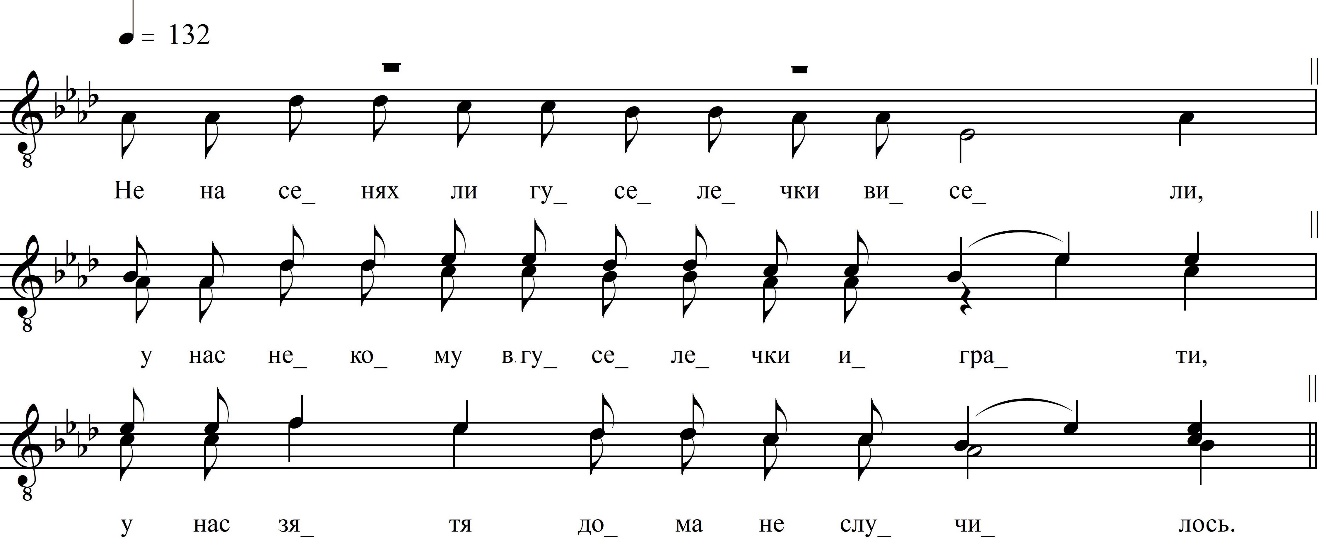 Не на сенях ли гуселички висели,У нас некому в гуселички играти.У нас зятя дома не случилось,Он уехал к тёщи в гости да дорогие.Уж как тёша да зятю говорила: – Ты не пейся вина не допьяна,Сладкой водочки не досыта.Ты по улице иди – не шатайси,Чтой над Марьей-душой не ломайси,Над Николаёвной не куражси.Она встретить тя не умеет,Под ручечку взять не разумеет.Хоть на стульёшко встанет – да достанет,                                                  да поцелует.– Василий Иванович, с песенкой, с Марьёй Николаёвной! Нас чим за писенку пожалуешь?ФНОЦ СПбГИК, ВхI-а.3/11Запись Батомункуева Б., Хлынцева А. 03.07.1974 д. Хотово Вындиноостровского с/п Волховского р-на Ленинградской обл. Инф. Хазова Анна Яковлевна (1913), Егорова Мария Андреевна (1908) – запевает, Марченко Александра Алексеевна (1900), Киреева Евдокия Ивановна (1900)